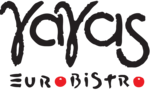 Ya Ya's Eurobistro - Little RockSparklingBubbles - By the GlassChampagneOther Fun BubblesWhitesPinot Grigio & Pinot Gris - By the GlassSauvignon Blanc - By the GlassChardonnay - By the GlassOther Whites - By the GlassSauvignon BlancChardonnayOther WhitesFrench Whites - AlsaceFrench Whites - BordeauxFrench Whites - BurgundyFrench Whites - LanguedocFrench Whites - Loire ValleyItalian WhitesAustrian WhitesSpanish WhitesRosésRosé - By the GlassRoséRedsPinot Noir - By the GlassMerlot & Malbec - By the GlassSyrah & Shiraz - By the GlassCabernet Sauvignon & Cab Franc - By the GlassBlends & Other Reds - By the GlassFrench Reds - BordeauxFrench Reds - BurgundyFrench Reds - LanguedocFrench Reds - Rhone ValleyItalian Reds - PiedmontItalian Reds - TuscanyItalian Reds - VeronaSpanish Reds - AragonSpanish Reds - Castilla y LeonSpanish Reds - RiojaPinot NoirMerlotMalbecSyrah, Shiraz & Petite SirahUnique RedsMeritage Style BlendsCabernet SauvignonZinfandelLarge FormatDessertsPorts and Dessert Wines - By The Glass518La Marca NV Prosecco, Italy, Veneto10 Glass562Moët & Chandon "White Star" NV Champagne Blend, France, Champagne24 Piccolo (.187mL)605Nicolas Feuillatte "Brut" Blue Label NV Champagne Blend, France, Champagne70 Bottle610Laurent-Perrier "Ultra Brut" NV Chardonnay, Pinot Noir, France, Champagne115 Bottle608Veuve Clicquot "Brut" NV Champagne Blend, France, Champagne105 Bottle609Pierre Morlet "Grand Réserve Brut Rosé" NV Champagne Blend, France, Champagne103 Bottle612Dom Pérignon "Brut" 2009 Champagne Blend, France, Champagne238 Bottle629Armand de Brignac "Ace of Spades" Brut NV Champagne Blend, France, Champagne, Reims334 Bottle518La Marca NV Prosecco, Italy, Veneto30 Bottle603Stella Rosa "Imperiale" Brachetto d'Acqui NV Brachetto, Italy, Piedmont47 Bottle604Domaine Carneros "Brut" 2012 Sparkling Blend, California, Napa Valley79 Bottle611JCB "Nº 21" Brut NV Chardonnay, France, Burgundy, Crémant de Bourgogne51 Bottle559Santa Margherita 2017 Pinot Grigio, Italy, Trentino-Alto Adige, Alto Adige19 Glass501Tiamo 2017 Pinot Grigio, Italy, Veneto, Veneto IGT9 Glass502Candoni 2017 Pinot Grigio, Italy, Veneto10 Glass503Trimbach "Reserve" 2014 Pinot Gris, France, Alsace18 Glass504Calcu 2017 Sauvignon Blanc, Chile, Colchagua Valley9 Glass507Honig 2017 Sauvignon Blanc, California, Napa Valley15 Glass506Whitehaven 2017 Sauvignon Blanc, New Zealand, Marlborough12 Glass505Sean Minor "Four Bears" 2017 Sauvignon Blanc, California, Sonoma County9 Glass556Mer Soleil "Silver Unoaked" 2016 Chardonnay, California, Santa Lucia Highlands15 Glass510Domaine Gayda 2016 Chardonnay, France, Languedoc Roussillon, Vin de Pays d'Oc10 Glass511Michael David 2016 Chardonnay, California, Lodi11 Glass509Sean Minor "Four Bears" 2016 Chardonnay, California, Central Coast10 Glass512Sonoma-Cutrer "Russian River Ranches" 2016 Chardonnay, California, Russian River Valley16 Glass514Relax 2016 Riesling, Germany, Mosel9 Glass513Sogrape Vinhos "Gazela" Vinho Verde NV White Blend, Portugal, Minho7 Glass515Barth René 2015 Pinot Blanc, France, Alsace12 Glass517Tintero Elvio "Sori Gramella" Moscato d'Asti 2017 Moscato, Italy, Piedmont, Asti10 Glass504Calcu 2017 Sauvignon Blanc, Chile, Colchagua Valley27 Bottle552Presqu'ile 2015 Sauvignon Blanc, California61 Bottle507Honig 2017 Sauvignon Blanc, California, Napa Valley45 Bottle506Whitehaven 2017 Sauvignon Blanc, New Zealand, Marlborough36 Bottle505Sean Minor "Four Bears" 2017 Sauvignon Blanc, California, Sonoma County27 Bottle550Kim Crawford 2016 Sauvignon Blanc, New Zealand, Marlborough47 Bottle563Cep "Hopkins Ranch" 2016 Sauvignon Blanc, California, Russian River Valley60 Bottle564Girard 2015 Sauvignon Blanc, California, Napa Valley48 Bottle537Cade 2016 Sauvignon Blanc, California, Napa Valley65 Bottle553Witchery 2017 Sauvignon Blanc, California, Napa Valley60 Bottle556Mer Soleil "Silver Unoaked" 2016 Chardonnay, California, Santa Lucia Highlands45 Bottle511Michael David 2016 Chardonnay, California, Lodi33 Bottle509Sean Minor "Four Bears" 2016 Chardonnay, California, Central Coast30 Bottle532Jordan 2014 Chardonnay, California, Russian River Valley83 Bottle544Merryvale 2016 Chardonnay, California, Napa Valley, Carneros65 Bottle536Presqu'ile 2013 Chardonnay, California, Santa Maria Valley78 Bottle541Flowers "Sonoma Coast" 2015 Chardonnay, California, Sonoma Coast90 Bottle512Sonoma-Cutrer "Russian River Ranches" 2016 Chardonnay, California, Russian River Valley48 Bottle542Gary Farrell "Russian River Selection" 2015 Chardonnay, California, Russian River Valley71 Bottle555Heitz Cellar 2016 Chardonnay, California, Napa Valley69 Bottle523Chateau Montelena 2014 Chardonnay, California, Napa Valley89 Bottle546Kistler "Les Noisetiers" 2015 Chardonnay, California, Sonoma Coast92 Bottle554Cakebread Cellars 2016 Chardonnay, California, Napa Valley89 Bottle513Sogrape Vinhos "Gazela" Vinho Verde NV White Blend, Portugal, Minho21 Bottle514Relax 2016 Riesling, Germany, Mosel27 Bottle530Conundrum 2015 White Blend, California, Napa Valley, Rutherford58 Bottle549Lightning "CDP" Blanc 2016 Grenache Blanc, Piquepoul Blanc, Marsanne, California, Paso Robles55 Bottle525Trimbach 2014 Riesling, France, Alsace54 Bottle515Barth René 2015 Pinot Blanc, France, Alsace36 Bottle524Trimbach 2015 Pinot Blanc, France, Alsace50 Bottle503Trimbach "Reserve" 2014 Pinot Gris, France, Alsace54 Bottle539Château la Freynelle "Bordeaux Blanc" 2016 White Blend, France, Bordeaux37 Bottle545Louis Latour 2016 Chardonnay, France, Burgundy37 Bottle533Henri Boillot "Bourgogne Blanc" 2013 Chardonnay, France, Burgundy56 Bottle547Paul Mas "Picpoul de Pinet" 2016 Picpoul Blanc, France, Languedoc47 Bottle510Domaine Gayda 2016 Chardonnay, France, Languedoc Roussillon, Vin de Pays d'Oc30 Bottle548Sauvion "Sancerre" 2016 Sauvignon Blanc, France, Loire Valley68 Bottle517Tintero Elvio "Sori Gramella" Moscato d'Asti 2017 Moscato, Italy, Piedmont, Asti30 Bottle559Santa Margherita 2017 Pinot Grigio, Italy, Trentino-Alto Adige, Alto Adige59 Bottle501Tiamo 2017 Pinot Grigio, Italy, Veneto, Veneto IGT27 Bottle502Candoni 2017 Pinot Grigio, Italy, Veneto30 Bottle538Vigne Regali "Principessa Gavia" 2016 Cortese, Italy, Piedmont, Gavi50 Bottle522Domäne Wachau "Terrassen Federspiel" 2015 Riesling, Austria, Wachau58 Bottle540Domäne Wachau "Terrassen Federspiel" 2012 Grüner Veltliner, Austria, Wachau60 Bottle521Martin Códax 2016 Albariño, Spain, Rias Baixas47 Bottle527Marqués de Cáceres 2016 Verdejo, Spain, Castilla y León, Rueda43 Bottle526Nisia "Old Vines" 2011 Verdejo, Spain, Castilla y León, Rueda41 Bottle534Ramón Bilbao "Valiñas" 2016 Albariño, Spain, Rias Baixas47 BottleBuehler Vineyards "White Zinfandel" 2017 White Zinfandel, California, Napa Valley9 GlassM. Chapoutier "Bila-Haut" 2017 Rosé Blend, France, Languedoc Roussillon11 Glass516Buehler Vineyards "White Zinfandel" 2017 White Zinfandel, California, Napa Valley27 Bottle620Sauvion "Rosé d'Anjou" 2016 Rosé Blend, France, Loire Valley, Anjou-Saumur36 Bottle621Santa Cristina "Cipresseto" Rosato 2016 Sangiovese, Italy, Tuscany, Toscana IGT45 Bottle628M. Chapoutier "Bila-Haut" 2017 Rosé Blend, France, Languedoc Roussillon33 Bottle627Anne Amie "Rose of Pinot Gris" 2016 Rosé Blend, Oregon, Willamette Valley44 Bottle551Lightning "Rosé" 2016 Rosé Blend, California, Paso Robles55 Bottle630Canard Vineyard "Coucher de Soleil" Rosé 2017 Rosé Blend, California, Napa Valley, Calistoga68 Bottle535E. Guigal "Côtes du Rhône" Rosé 2014 Grenache, Syrah, Mouvedre, France, Rhone, Cotes du Rhone54 Bottle624Notre Vin "Rosé" 2012 Cabernet Sauvignon, California, Napa Valley, Howell Mountain60 500 mL bottle626Inniskillin "Icewine" Niagara Peninsula 2008 Pinot Noir, Canada, Niagara Peninsula125 Demi (375mL)50Le Grand Noir "Black Sheep" 2016 Pinot Noir, France9 Glass52Sean Minor 2015 Pinot Noir, California, Napa Valley, Carneros14 Glass53Belle Glos "Meiomi" 2016 Pinot Noir, California, Sonoma Coast16 Glass56Divining Rod 2015 Pinot Noir, Oregon, Willamette Valley14 Glass5414 Hands 2015 Merlot, Washington, Columbia Valley11 Glass55Castle Rock 2014 Merlot, Washington, Columbia Valley12 Glass63Tercos 2016 Malbec, Argentina, Mendoza9 Glass60Rosemount "Diamond Label" 2017 Shiraz, Australia9 Glass59Michael David "Petite Petit" 2015 Petite Sirah, Petit Verdot, California, Lodi12 Glass214Trapiche "Broquel" 2014 Cabernet Sauvignon, Argentina, Mendoza12 Glass67Michael David "Freakshow" 2015 Cabernet Sauvignon, California, Lodi13 Glass68Sean Minor 2015 Cabernet Sauvignon, California, Napa Valley15 Glass61Cosentino "The Franc" 2016 Cabernet Franc, California, Lodi14 Glass64Folie à Deux "Ménage à Trois" 2016 Red Blend, California10 Glass66Rodáno "Chianti Classico" 2015 Sangiovese, Italy, Tuscany, Chianti13 Glass65Kunde 2015 Zinfandel, California, Sonoma County13 Glass62Bodega la Milagrosa "Milcampos Viñas Viejas" 2015 Tempranillo Blend, Spain, Castilla y León, Ribera del Duero11 Glass70Château Pilet "Bordeaux" 2015 Red Bordeaux Blend, France, Bordeaux12 Glass70Château Pilet "Bordeaux" 2015 Red Bordeaux Blend, France, Bordeaux36 Bottle142Château Greysac "Médoc" 2012 Red Bordeaux Blend, France, Bordeaux, Médoc64 Bottle126Château Yon-Figeac "Saint-Emilion" Grand Cru 2006 Red Bordeaux Blend, France, Bordeaux, Libournais119 Bottle113Château Mongravey "Margaux" 2014 Red Bordeaux Blend, France, Bordeaux, Médoc, Margaux85 Bottle132Morey Coffinet "Bourgogne Rouge" 2015 Pinot Noir, France, Burgundy, Bourgogne63 Bottle26Vincent Girardin "Cuvée Saint-Vincent" Bourgogne 2014 Pinot Noir, France, Burgundy, Bourgogne65 Bottle222Louis Jadot "Gevrey-Chambertin" 2011 Pinot Noir, France, Burgundy, Côte de Nuits101 Bottle50Le Grand Noir "Black Sheep" 2016 Pinot Noir, France27 Bottle131Domaine La Roubine "Gigondas" 2012 Red Rhone Blend, France, Rhone Valley73 Bottle218Château de Beaucastel "Châteauneuf-du-Pape" 2014 Red Rhône Blend, France, Rhône, Châteauneuf-du-Pape140 Bottle141E. Guigal "Crozes-Hermitage" 2014 Syrah, France, Rhône, Crozes-Hermitage73 Bottle221Clos de L'Oratoire des Papes "Châteauneuf-du-Pape" 2014 Red Blend, France, Rhône, Châteauneuf-du-Pape96 Bottle156Gaja "Sito Moresco" 2011 Red Blend, Italy, Piedmont, Langhe120 Bottle66Rodáno "Chianti Classico" 2015 Sangiovese, Italy, Tuscany, Chianti39 Bottle18Banfi "Chianti Classico Riserva" 2014 Sangiovese Blend, Italy, Tuscany, Chianti Classico55 Bottle135Monte Antico 2013 Super Tuscan Blend, Italy, Tuscany, Toscana IGT52 Bottle134Banfi "Belnero" 2013 Red Blend, Italy, Tuscany, Toscana IGT73 Bottle143La Selvaccia "Brunello di Montalcino" 2011 Sangiovese, Italy, Tuscany, Montalcino76 Bottle120Banfi "Summus" 2011 Super Tuscan Blend, Italy, Tuscany, Toscana IGT104 Bottle124Silvio Nardi "Brunello di Montalcino" 2013 Sangiovese, Italy, Tuscany, Montalcino102 Bottle137Banfi "Cum Laude" 2011 Red Blend, Italy, Tuscany, Toscana IGT83 Bottle220Cabreo "Il Borgo" 2013 Super Tuscan Blend, Italy, Tuscany, Toscana IGT91 Bottle146Banfi "Excelsus" 2011 Red Blend, Italy, Tuscany, Montalcino123 Bottle103Gaja Ca'Marcanda "Promis" 2015 Super Tuscan Blend, Italy, Tuscany, Toscana IGT102 Bottle133Masi "Campofiorin" 2014 Corvina Blend, Italy, Veneto, Veronese IGT58 Bottle138Allegrini "Palazzo Della Torre" 2013 Corvina Blend, Italy, Veneto, Veronese IGT63 Bottle136Luigi Righetti "Campolieti" Valpolicella 2014 Red Blend, Italy, Veneto, Valpolicella70 Bottle149Luigi Righetti "Capitel De Roari" 2013 Corvina Blend, Italy, Veneto, Amarone della Valpolicella Classico77 Bottle21Ateca "Atteca Old Vines" 2014 Garnacha, Spain, Calatayud47 Bottle14Bodegas San Alejandro "Las Rocas Viñas Viejas" 2012 Garnacha, Spain, Calatayud69 Bottle62Bodega la Milagrosa "Milcampos Viñas Viejas" 2015 Tempranillo Blend, Spain, Castilla y León, Ribera del Duero33 Bottle121Raul Pérez "Las Gundiñas" 2014 Mencía, Spain, Castilla y León, Bierzo80 Bottle140Sierra Cantabria 2012 Tempranillo, Spain, Rioja54 Bottle139Campo Viejo "Crianza" 2012 Tempranillo Blend, Spain, La Rioja54 Bottle101Adelsheim 2016 Pinot Noir, Oregon, Willamette Valley73 Bottle52Sean Minor 2015 Pinot Noir, California, Napa Valley, Carneros42 Bottle53Belle Glos "Meiomi" 2016 Pinot Noir, California, Sonoma Coast48 Bottle1La Crema "Sonoma Coast" 2016 Pinot Noir, California, Sonoma Coast63 Bottle56Divining Rod 2015 Pinot Noir, Oregon, Willamette Valley42 Bottle2Byron "Nielson Vineyard" 2014 Pinot Noir, California, Santa Maria Valley53 Bottle6Presqu'ile 2014 Pinot Noir, California, Santa Maria Valley82 Bottle100King Estate "Signature Collection" 2015 Pinot Noir, Oregon, Willamette Valley63 Bottle200Belle Glos "Clark & Telephone Vineyard" 2016 Pinot Noir, California, Santa Maria Valley86 Bottle205Screen Door 2014 Pinot Noir, California, Russian River Valley92 Bottle102Goldeneye 2014 Pinot Noir, California, Anderson Valley105 Bottle145Lando "Russian River Valley" 2014 Pinot Noir, California, Russian River Valley99 Bottle169Belle Glos "Dairyman" 2016 Pinot Noir, California, Russian River Valley86 Bottle254Hirsch "San Andreas Fault" 2014 Pinot Noir, California, Sonoma Coast106 Bottle5414 Hands 2015 Merlot, Washington, Columbia Valley33 Bottle55Castle Rock 2014 Merlot, Washington, Columbia Valley36 Bottle15Napa Cellars 2013 Merlot, California, Napa Valley71 Bottle7Canoe Ridge "The Expedition" 2016 Merlot, Washington, Horse Heaven Hills57 Bottle151Stags' Leap 2014 Merlot, California, Napa Valley79 Bottle105Duckhorn 2014 Merlot, California, Napa Valley95 Bottle204Kenwood "Jack London Vineyard" 2012 Merlot, California, Sonoma Valley85 Bottle107Keenan "Napa Valley" 2012 Merlot, California, Napa Valley76 Bottle24Pine Ridge "Crimson Creek" 2009 Merlot, California, Napa Valley85 Bottle152Hourglass "Blueline Vineyard" 2015 Merlot, California, Napa Valley110 Bottle63Tercos 2016 Malbec, Argentina, Mendoza27 Bottle12Alamos 2016 Malbec, Argentina, Mendoza35 Bottle10Kaiken "Ultra" 2017 Malbec, Argentina, Mendoza41 Bottle60Rosemount "Diamond Label" 2017 Shiraz, Australia27 Bottle59Michael David "Petite Petit" 2015 Petite Sirah, Petit Verdot, California, Lodi36 Bottle9Jim Barry "The Lodge Hill" 2013 Shiraz, Australia, Clare Valley56 Bottle130Stags' Leap 2015 Petite Sirah, California, Napa Valley78 Bottle64Folie à Deux "Ménage à Trois" 2016 Red Blend, California30 Bottle4Cline "Cashmere" 2016 Red Rhône Blend, California, Sonoma County51 Bottle8Sean Minor "Nicole Marie" 2014 Red Blend, California, Napa Valley51 Bottle61Cosentino "The Franc" 2016 Cabernet Franc, California, Lodi42 Bottle202The Prisoner 2015 Zinfandel Blend, California, Napa Valley90 Bottle253Cease & Desist "Lightning" 2014 Red Blend, California, Napa Valley75 Bottle108Reynolds Family "Persistence" 2013 Red Blend, California, Napa Valley96 Bottle16Spring Valley Vineyard "Frederick" 2011 Red Blend, Washington, Walla Walla Valley83 Bottle155Buoncristiani "OPC Proprietary Red" 2012 Red Blend, California, Napa Valley89 Bottle212Krupp Brothers "The Doctor" 2014 Red Blend, California, Napa Valley134 Bottle20Lightning 2014 Grenache, California, Napa Valley73 Bottle22Antiyal 2013 Red Blend, Chile, Maipo Valley88 Bottle230Jarvis 2011 Cabernet Franc, California, Napa Valley128 Bottle231Jarvis "Lake William" 2009 Red Blend, California173 Bottle3Francis Coppola "Diamond Collection Black Label Claret" 2015 Cabernet Sauvignon, California, Napa Valley50 Bottle144Cain Cuvée "NV12" 2012 Red Blend, California, Napa Valley79 Bottle110Rodney Strong "Symmetry" 2013 Meritage, California, Alexander Valley111 Bottle25Blackbird "Arise" 2013 Red Bordeaux Blend, California, Napa Valley, Oak Knoll District75 Bottle117Cain Five 2013 Red Bordeaux Blend, California, Napa Valley, Spring Mountain District145 Bottle109Sixteen Appellations 2012 Red Blend, California, Napa Valley147 Bottle154Beringer "Knights Valley" 2015 Cabernet Sauvignon, California, Sonoma County, Knights Valley70 Bottle214Trapiche "Broquel" 2014 Cabernet Sauvignon, Argentina, Mendoza36 Bottle68Sean Minor 2015 Cabernet Sauvignon, California, Napa Valley45 Bottle161Honig 2015 Cabernet Sauvignon, California, Napa Valley89 Bottle5Roth 2015 Cabernet Sauvignon, California, Alexander Valley72 Bottle104Jordan 2013 Cabernet Sauvignon, California, Alexander Valley108 Bottle160Charles Krug 2015 Cabernet Sauvignon, California, Napa Valley, Yountville70 Bottle206Jordan 2002 Cabernet Sauvignon, California, Alexander Valley129 Bottle114Silver Oak "Alexander Valley" 2013 Cabernet Sauvignon, California, Alexander Valley118 Bottle13Canard Vineyard 2012 Cabernet Sauvignon, California, Napa Valley105 Bottle112Reynolds Family "Estate Select" 2015 Cabernet Sauvignon, California, Napa Valley88 Bottle67Michael David "Freakshow" 2015 Cabernet Sauvignon, California, Lodi39 Bottle150Twenty Bench 2015 Cabernet Sauvignon, California, Napa Valley57 Bottle119Stags' Leap 2014 Cabernet Sauvignon, California, Napa Valley90 Bottle207Napa Cellars 2015 Cabernet Sauvignon, California, Napa Valley75 Bottle216d'Arenberg "The Coppermine Road" 2006 Cabernet Sauvignon, Australia, McLaren Vale106 Bottle111Cakebread Cellars 2015 Cabernet Sauvignon, California, Napa Valley119 Bottle252Lancaster "Estate" 2009 Cabernet Sauvignon, California, Alexander Valley113 Bottle106Bella Union 2012 Cabernet Sauvignon, California, Napa Valley106 Bottle232Concha y Toro "Don Melchor" 2011 Cabernet Sauvignon, Chile, Puente Alto125 Bottle115Faust 2014 Cabernet Sauvignon, California, Napa Valley105 Bottle203Odette 2015 Cabernet Sauvignon, California, Napa Valley, Stags Leap District167 Bottle123Heitz Cellar 2013 Cabernet Sauvignon, California, Napa Valley102 Bottle116Darioush "Signature" 2014 Cabernet Sauvignon, California, Napa Valley138 Bottle236Witchery 2015 Cabernet Sauvignon, California, Napa Valley, Oakville118 Bottle225Silver Oak "Alexander Valley" Library Selection 2006 Cabernet Sauvignon, California, Alexander Valley135 Bottle707Penfolds "Bin 707" 2010 Cabernet Sauvignon, Australia350 Bottle235Stag's Leap Wine Cellars "S.L.V." 2014 Cabernet Sauvignon, California, Napa Valley151 Bottle118Cade "Howell Mountain" 2011 Cabernet Sauvignon, California, Napa Valley, Howell Mountain215 Bottle213Michael David "Rapture" 2012 Cabernet Sauvignon, California, Lodi104 Bottle246Witchery "Reserve" 2015 Cabernet Sauvignon, California, Napa Valley, Howell Mountain145 Bottle147Cline "Ancient Vines" 2015 Zinfandel, California, Sonoma County44 Bottle65Kunde 2015 Zinfandel, California, Sonoma County39 Bottle148Seghesio "Sonoma" 2016 Zinfandel, California, Sonoma County63 Bottle23Ridge "Lytton Springs" 2015 Zinfandel Blend, California, Dry Creek Valley84 Bottle220Joseph Phelps "Insignia" 2010 Red Bordeaux Blend, California, Napa Valley490 Magnum (1.5L)Taylor Fladgate "10 Year" NV Port Blend, Portugal, Douro6 GlassTaylor Fladgate "20 Year" NV Port Blend, Portugal, Douro10 GlassTaylor Fladgate "30 Year" NV Port Blend, Portugal, Douro15 GlassTaylor Fladgate "40 Year" NV Port Blend, Portugal, Douro30 Glass